………………………………………….(Görev yaptığı birim adı yazılacak)Yukarıda beyan ettiğim bilgiler doğrultusunda ekte yer almakta olan Aylıksız İzin Borçlanma İşlemlerinin başlatılması hususunda müsaadelerinizi arz ederim.EK:	 1-Aylık İzin Onay Belgesi (Doğum Sonrası Borçlanması ise)       	 2-Doğum Öncesi ve Sonrası Kullandığı Analık İzin Sürelerini Gösterir Belge (Doğum Sonrası Borçlanması ise)	 3-Terhis Belgesi (Askerlik Borçlanması ise)	 4-Memuriyetteyken Askerlik nedeniyle görevden ayrılış yazısı. (Askerlik Borçlanması ise)	 5-Memuriyete Askerlikten dönüş nedeniyle göreve başlama yazısı. (Askerlik Borçlanması ise)	 6- Aylıksız İzin Onay Belgesi (657 SK. 108. Maddesinin e bendi gereği ise) 7- Aylıksız İzin Onay Belgesi (657 SK. 77. maddesi gereği ise)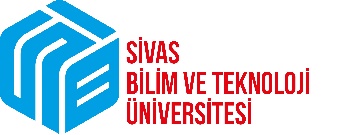 PERSONEL DAİRE BAŞKANLIĞIAçıklamaYeni YayımlandıPERSONEL DAİRE BAŞKANLIĞIDoküman No:PERSONEL DAİRE BAŞKANLIĞIYayın Tarihi:BORÇLANMA TALEP DİLEKÇESİRevizyon No:BORÇLANMA TALEP DİLEKÇESİRevizyon Tarihi:T.C. Kimlik NumarasıT.C. Kimlik NumarasıT.C. Kimlik Numarası:Kurum Sicil NoKurum Sicil NoKurum Sicil No:Adı SoyadıAdı SoyadıAdı Soyadı:Görev UnvanıGörev UnvanıGörev Unvanı:Görev BirimiGörev BirimiGörev Birimi:Göreve Başlama TarihiGöreve Başlama TarihiGöreve Başlama Tarihi:(Doğum Sonrası Borçlanma)(Doğum Sonrası Borçlanma)(Askerlik Borçlanma)(Askerlik Borçlanma)Borçlanma TürüBorçlanma TürüBorçlanma Türü(657 SK. 77. maddesi gereği)(657 SK. 77. maddesi gereği)   (657 SK. 108. Maddesinin e bendi gereği)   (657 SK. 108. Maddesinin e bendi gereği)… / … /20…İmzaTalep Sahibinin Adı Soyadı